Ma vie active à l’école! 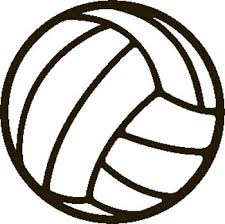 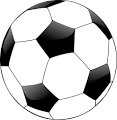 